NYILATKOZATa közpénzekből nyújtott támogatások átláthatóságáról szóló 2007. évi CLXXXI. törvény  szerinti összeférhetetlenség, illetve érintettség fennállásáról, vagy hiányárólA Pályázó neve:Természetes személy lakcíme:Születési helye, ideje: Gazdasági társaság esetén székhelye:Cégjegyzékszáma:Adószáma:Képviselőjének neve:Egyéb szervezet esetén székhelye:Képviselőjének neve:Nyilvántartásba vételi okirat száma:Nyilvántartásba vevő szerv megnevezése:Kijelentem, hogy személyemmel, illetve a pályázóként megjelölt szervezettel szemben a közpénzekből nyújtott támogatások átláthatóságáról szóló 2007. évi CLXXXI. törvény (Knyt.)– 6. § (1) bekezdése szerinti összeférhetetlenség 	1. nem áll fenn vagy 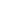 2. fennáll az …pont alapján– 8. § (1) bekezdése szerinti érintettség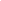  	1. nem áll fenn vagy 2. fennáll az …pont alapjánAz összeférhetetlenség vagy az érintettség alapjául szolgáló körülmény leírása: ……………………………………………………………………………………………………………Kijelentem, hogy az összeférhetetlenség megszüntetésére az alábbiak szerint intézkedtem:……………………………………………………………………………………………………………Kijelentem, hogy az érintettség közzétételét külön űrlap csatolásával kezdeményeztem.Kelt:	Aláírás/Cégszerű aláírás